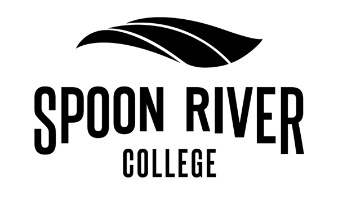 Name: _________________________________________  Date:________________________(Please Print)	Last		First	           M.I.SRC ID# : _____________________________________	Semester:____________________Must provide one of the following (check one):  In-District Drivers License (if not a licensed driver, a State Identification card)  In-District Vehicle Registration Card  In-District Voters Registration Card  Property tax forms showing taxes paid to District 534  Most current State of  income tax form  Concurrent full-time enrollment (12 hours or more) at   Other similar documentation providing verification of the student’s address      Type of documentation provided________________________________________________Statement of Residency	As a student at   , I confirm that I have a verifiable interest in establishing permanent residency in the  district.  	Because of this, I am asking for a waiver of the 30-day residency requirement as specified in the Administrative Rules of the Illinois Community College Board, Section 1501.501 (Residency-General Provisions-May, 2018).Signature _________________________________________________Date ________________